Пояснительная записка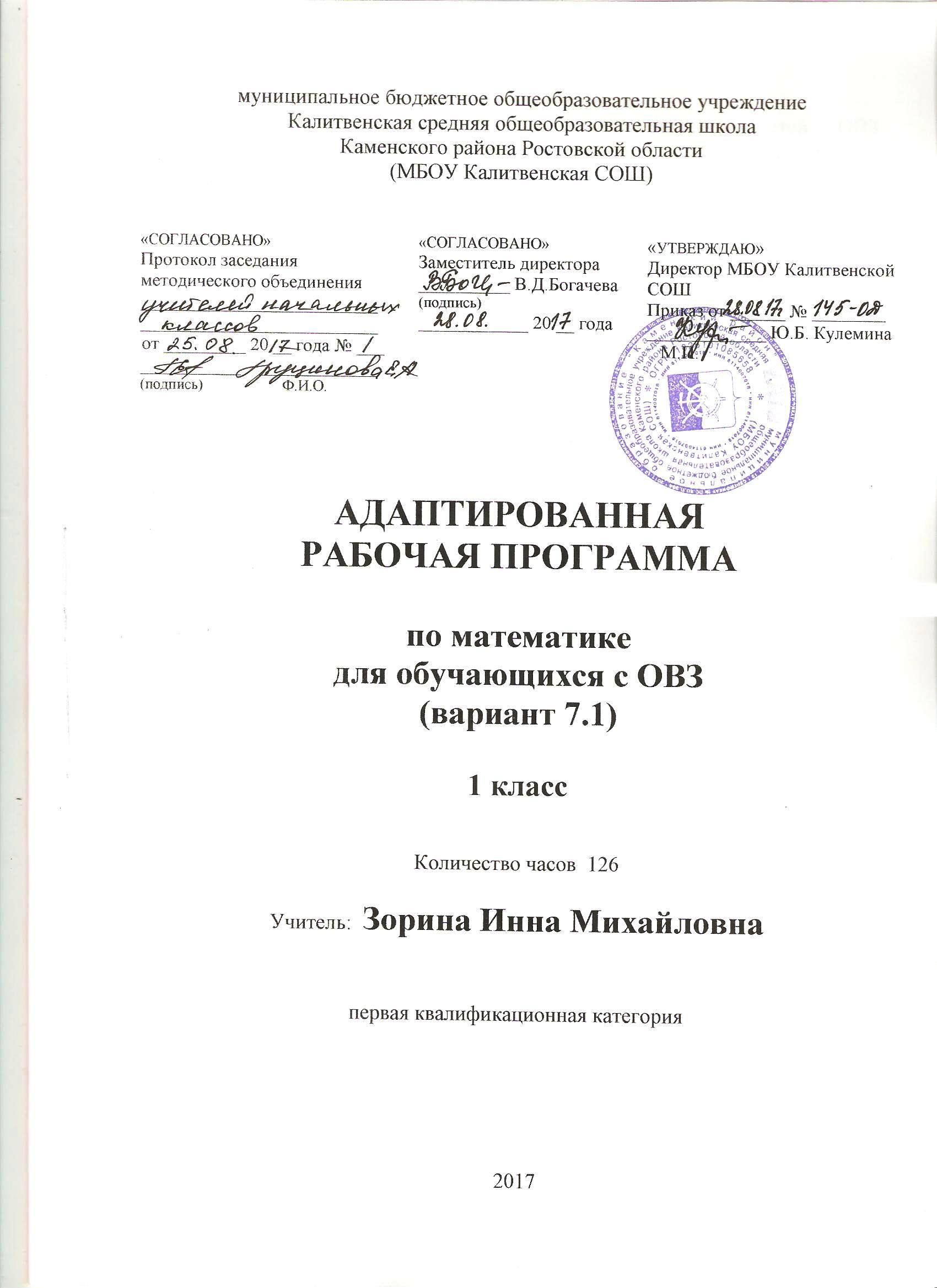 Адаптированная рабочая программа по математике для детей с ОВЗ (вариант 7.1)  разработана на основе Федерального государственного образовательного стандарта начального общего образования для детей с ограниченными возможностями здоровья,2014г;Концепции духовно-нравственного развития и воспитания личности гражданина России;авторской программы по математике 1-4 классы. Предметная линия учебников М.И.Моро и др.Школа России. ФГОС / М.: Просвещение, 2015/;  Сборника рабочих программ «Школа России» 1-4 классы. /М.Просвещение/; АООП НОО МБОУ Калитвенской СОШ; учебника математика1 класс.  1,2ч М.И.Моро и др., /Просвещение/ 2016-2017г Рекомендовано Министерством образования и науки РФ.         Согласно Федеральному базисному учебному плану  на изучение  математики  в начальной школе отводится 132ч. по 4 часа в неделю(33 учебных недели). За счет уплотнения программного материала календарно-тематическое планирование по математике в 1 классе составлено на 126 ч., т.к. 6 часов выпадают на праздничные дни.Реализация адаптированной рабочей программы  предполагает, что обучающийся с ОВЗ (вариант 7.1) (ЗПР) получает образование, полностью соответствующее по итоговым достижениям к моменту завершения обучения образованию обучающихся, не имеющих ограничений по возможностям здоровья. Нормативный срок обучения 4 года.Вариант 7.1 образовательной программы адресован обучающимся с ЗПР, достигшим кмоменту поступления в школу уровня психофизического развития, близкого возрастной норме, позволяющего освоить образовательную программу начального общего образования совместно с обучающимися, не имеющими ограничений по возможностям здоровья, находясь в ихсреде и в те же календарные сроки. Одним из важнейших условий включения обучающегося с ЗПР в среду сверстников без ограничений здоровья является устойчивость форм адаптивного поведения.Обязательной является организация специальных условий обучения и воспитания для реализации как общих, так и особых образовательных потребностей обучающихся с ЗПР.Специальные условия получения начального общего образования включают использование адаптированных образовательных программ, специальных методов обучения и воспитания, проведение индивидуальных и групповых коррекционно-развивающих занятий, без которых невозможно или затруднено освоение образовательной программы обучающимися с ЗПР.Адаптация программы предполагает введение коррекционных мероприятий, четко ориентированных на удовлетворение особых образовательных потребностей обучающихся с ЗПР и введение требований к освоению ими программы коррекционной работы.Основные задачи реализации содержания учебного предмета «Математика»: развитие математической речи, логического и алгоритмического мышления, воображения, обеспечение первоначальных представлений о компьютерной грамотности.Специфические образовательные потребности для обучающихсяс ОВЗ (вариант 7.1)- организация процесса обучения с учетом специфики усвоения знаний, умений и навыков обучающимися с учетом темпа учебной работы («пошаговом» предъявлении материала, дозированной помощи взрослого, использовании специальных методов, приемов и средств, способствующих как общему развитию обучающегося, так и компенсации индивидуальных недостатков развития);- учет актуальных и потенциальных познавательных возможностей, обеспечение индивидуального темпа обучения и продвижения в образовательном пространстве   обучающихся с ЗПР;- постоянный (пошаговый) мониторинг результативности образования и сформированности социальной компетенции обучающихся, уровня и динамики психофизического развития;- обеспечение непрерывного контроля за становлением учебно-познавательной деятельности обучающегося с ЗПР, продолжающегося до достижения уровня, позволяющего справляться с учебными заданиями самостоятельно;- постоянное стимулирование познавательной активности, побуждение интереса к себе, окружающему предметному и социальному миру;- постоянная помощь в осмыслении и расширении контекста усваиваемых знаний, в закреплении и совершенствовании освоенных умений;- специальное обучение «переносу» сформированных знаний и умений в новые ситуации взаимодействия с действительностью;- постоянная актуализация знаний, умений и одобряемых обществом норм поведения;- использование преимущественно позитивных средств стимуляции деятельности и поведения;- специальная психокоррекционная помощь, направленная на формирование способности к самостоятельной организации собственной деятельности и осознанию возникающих трудностей, формирование умения запрашивать и использовать помощь взрослого;- развитие и отработка средств коммуникации, приемов конструктивного общения и взаимодействия со сверстниками, взрослыми, формирование навыков социально одобряемого поведения.Планируемые результаты освоения программы по математикеЛичностные, метапредметные и предметные результаты освоения обучающимися с ОВЗ (вариант 7.1)  АООП НОО соответствуют ФГОС НОО.Программа обеспечивает достижение первоклассниками следующих личностных, метапредметных и предметных результатов.	Изучение курса «Математика» в первом классе направлено на получение следующих личностных результатов:	-чувство гордости за свою Родину, российский народ и историю России;	-осознание роли своей страны в мировом развитии, уважительное отношение к семейным ценностям, бережное отношение к окружающему миру;	-целостное восприятие окружающего мира;	-развитая мотивация учебной деятельности и личностного смысла учения, заинтересованность в приобретении и расширении знаний и способов действий, творческий подход к выполнению заданий;	-рефлексивная самооценка, умение анализировать свои действия и управлять ими;	-навыки сотрудничества со взрослыми и сверстниками;	-установка на здоровый образ жизни, наличие мотивации к творческому труду, к работе на результат.	Метапредметными результатами изучения курса «Математика» в первом классе является формирование регулятивных, познавательных и коммуникативных универсальных учебных действий.	Регулятивные универсальные учебные действия:	-способность понимать, принимать и сохранять учебную задачу, соответствующую этапу обучения, ориентироваться в учебном материале, предоставляющем средства для её решения; 	-сформированность на начальном этапе умений планировать учебные действия (два-три шага) в соответствии  с поставленной задачей;	-начальный уровень сформированности умений проводить самоконтроль и самооценку результатов своей учебной деятельности.	Познавательные универсальные учебные действия:	-осознанное чтение, построение речевых высказываний, использование введённых математических символов, знаков, терминов математической речи;	-первоначальные методы нахождения и чтения информации, представленной разными способами (текст, таблица) в разных носителях (учебник, справочник, аудио- и видеоматериалы и др.);	-начальное освоение способов решения задач творческого и поискового характера;	-первоначальные умения использования знаково-символических средств представления информации для создания моделей изучаемых объектов, в том числе и при решении текстовых задач;	-способность излагать своё мнение и аргументировать его;	-начальный уровень овладения логическими действиями сравнения, анализа, синтеза, обобщения, классификации по разным признакам на доступном материале;	-овладение логическими действиями сравнения, анализа, синтеза, обобщения классификации по родовидовым признакам, установления аналогий и причинно-следственных связей, построения рассуждений, отнесения к известным понятиям;	-овладение начальными сведениями о сущности и особенностях объектов и процессов в соответствии с содержанием учебного предмета «Математика»;	-овладение базовыми предметными и межпредметными понятиями, отражающими существенные связи и отношения между объектами и процессами.	Коммуникативные универсальные учебные действия:	-готовность слушать собеседника и вести диалог; готовность признать возможность существования различных точек зрения и права каждого иметь свою; излагать своё мнение и аргументировать свою точку зрения;	- способность определять общую цель и пути её достижения;	-способность договариваться о распределении функций и ролей в совместной деятельности, осуществлять взаимный контроль в совместной деятельности, адекватно оценивать собственное поведение и поведение окружающих.	Предметными результатами изучения курса являются:	-использование приобретённых математических знаний для описания и объяснения окружающих предметов, процессов, явлений, а также для оценки их количественных и пространственных отношений;	Овладение основами логического и алгоритмического мышления, пространственного воображения и математической речи, основами счёта, измерения, прикидки результата и его оценки, наглядного представления данных в разной форме ( таблицы, схемы, диаграммы), записи и выполнения алгоритмов;	-приобретение начального опыта применения математических знаний для решения учебно – познавательных и учебно – практических задач;	-выполнение устно  и письменно арифметических действий с числами и числовыми выражениями, решение текстовых задач, выполнение и построение алгоритмов и стратегий в игре; исследование, распознавание и изображение геометрических фигур, работа с таблицами, схемами, графиками и диаграммами, цепочками; представление, анализ и интерпретация данных;	-приобретение первоначальных навыков работы на компьютере (набирать текст на клавиатуре).Личностными результатами обучающихся   являются формирование следующих умений:- Определять и высказывать под руководством педагога самые простые общие для всех людей правила поведения при сотрудничестве (этические нормы).- В предложенных педагогом ситуациях общения и сотрудничества, опираясь на общие для всех простые правила поведения, делать выбор, при поддержке других участников группы и педагога, как поступить.Метапредметными результатами изучения являются формирование следующих универсальных учебных действий (УУД).Регулятивные УУД:- Готовность ученика целенаправленно использовать знания в учении и в повседневной жизни для исследования математической сущности предмета (явления, события, факта)- Определять и формулировать цель деятельности на уроке с помощью учителя.- Проговаривать последовательность действий на уроке.-  Учиться высказывать своё предположение (версию) на основе работы с иллюстрацией учебника.-  Учиться работать по предложенному учителем плану.- Учиться отличатьверно выполненное задание от неверного.-  Учиться совместно с учителем и другими учениками давать эмоциональную оценку деятельности класса на уроке.Познавательные УУД:- Способность характеризовать собственные знания по предмету, формулировать вопросы, устанавливать, какие из предложенных математических задач могут быть им успешно решены; - Ориентироваться в своей системе знаний: отличать новое от уже известного с помощью учителя.- Делать предварительный отбор источников информации: ориентироваться в учебнике (на развороте, в оглавлении, в словаре).- Добывать новые знания: находить ответы на вопросы, используя учебник, свой жизненный опыт и информацию, полученную на уроке.- Перерабатывать полученную информацию: делать выводы в результате совместной работы всего класса.- Перерабатывать полученную информацию: сравнивать и группировать такие математические объекты, как числа, числовые выражения, равенства, неравенства, плоские геометрические фигуры.- Преобразовывать информацию из одной формы в другую: составлять математические рассказы и задачи на основе простейших математических моделей (предметных, рисунков, схематических рисунков, схем).- Познавательный интерес к математической науке.- Осуществлять поиск необходимой информации для выполнения учебных заданий с использованием учебной литературы, энциклопедий, справочников (включая электронные, цифровые), в открытом информационном пространстве, в том числе контролируемом пространстве Интернета.Коммуникативные УУД:- Донести свою позицию до других: оформлять свою мысль в устной и письменной речи (на уровне одного предложения или небольшого текста).- Слушать и понимать речь других.- Читать и пересказывать текст. Находить в тексте конкретные сведения, факты, заданные в явном виде.- Совместно договариваться о правилах общения и поведения в школе и следовать им.- Учиться выполнять различные роли в группе (лидера, исполнителя, критика).Предметными результатами являются формирование следующих умений.      Обучающиеся должны знать наизусть таблицу сложения однозначных чисел и соответствующие случаи вычитания.      Обучающиеся должны уметь:читать, записывать и сравнивать числа от 0 до 100, читать и записывать простейшие выражения (сумма, разность, произведение, частное); выполнять письменное сложение и вычитание чисел в пределах 100, располагая запись столбиком;решать простые арифметические задачи, а также несложные составные задачи в 2 действия;пользоваться знаками: >, <,=, м, кг, г;узнавать в фигурах и предметах окружающей среды простейшие геометрические фигуры: отрезок, угол, ломаную линию, прямоугольник, квадрат, треугольник; уметь изображать прямоугольник(квадрат) на клетчатой бумаге.чертить отрезок заданной длины и измерять длину заданного отрезка;находить длину ломаной, состоящей из 3-4 звеньев, и периметр многоугольника (треугольника, четырехугольника).Планируемые результаты освоения обучающимися с ОВЗ (вариант 7.1) АООП НОО дополняются результатами освоения программы коррекционной работы.Результаты освоения программы коррекционной работы отражают сформированность социальных (жизненных) компетенций, необходимых для решения практико-ориентированных задач и обеспечивающих становление социальных отношений обучающихся с ЗПР в различных средах:развитие адекватных представлений о собственных возможностях, о насущно необходимом жизнеобеспечении, проявляющееся:- в умении различать учебные ситуации, в которых необходима посторонняя помощь для её разрешения, с ситуациями, в которых решение можно найти самому;- в умении обратиться к учителю при затруднениях в учебном процессе, сформулировать запрос о специальной помощи;- в умении использовать помощь взрослого для разрешения затруднения, давать адекватную обратную связь учителю: понимаю или не понимаю;- в умении написать при необходимости SMS-сообщение, правильно выбрать адресата (близкого человека), корректно и точно сформулировать возникшую проблему.овладение социально-бытовыми умениями, используемыми в повседневной жизни, проявляющееся:- в расширении представлений об устройстве домашней жизни, разнообразии повседневных бытовых дел, понимании предназначения окружающих в быту предметов и вещей;- в умении включаться в разнообразные повседневные дела, принимать посильное участие;- в адекватной оценке своих возможностей для выполнения определенных обязанностей в каких-то областях домашней жизни, умении брать на себя ответственность в этой деятельности;- в расширении представлений об устройстве школьной жизни, участии в повседневной жизни класса, принятии на себя обязанностей наряду с другими детьми;- в умении ориентироваться в пространстве школы и просить помощи в случае затруднений, ориентироваться в расписании занятий;- в умении включаться в разнообразные повседневные школьные дела, принимать посильное участие, брать на себя ответственность;- в стремлении участвовать в подготовке и проведении праздников дома и в школе.овладение навыками коммуникации и принятыми ритуалами социального взаимодействия, проявляющееся:- в расширении знаний правил коммуникации;- в расширении и обогащении опыта коммуникации ребёнка в ближнем и дальнем окружении, расширении круга ситуаций, в которых обучающийся может использовать коммуникацию как средство достижения цели;- в умении решать актуальные школьные и житейские задачи, используя коммуникацию как средство достижения цели (вербальную, невербальную); - в умении начать и поддержать разговор, задать вопрос, выразить свои намерения, просьбу, пожелание, опасения, завершить разговор;- в умении корректно выразить отказ и недовольство, благодарность, сочувствие и т.д.;- в умении получать и уточнять информацию от собеседника;- в освоении культурных форм выражения своих чувств.способность к осмыслению и дифференциации картины мира, ее пространственно-временной организации, проявляющаяся:- в расширении и обогащении опыта реального взаимодействия обучающегося с бытовым окружением, миром природных явлений и вещей, расширении адекватных представлений об опасности и безопасности;- в адекватности бытового поведения обучающегося с точки зрения опасности (безопасности) для себя и для окружающих; сохранности окружающей предметной и природной среды;- в расширении и накоплении знакомых и разнообразно освоенных мест за пределами дома и школы: двора, дачи, леса, парка, речки, городских и загородных достопримечательностей и других.- в расширении представлений о целостной и подробной картине мира, упорядоченной в пространстве и времени, адекватных возрасту ребёнка;- в умении накапливать личные впечатления, связанные с явлениями окружающего мира;- в умении устанавливать взаимосвязь между природным порядком и ходом собственной жизни в семье и в школе;- в умении устанавливать взаимосвязь общественного порядка и уклада собственной жизни в семье и в школе, соответствовать этому порядку.- в развитии любознательности, наблюдательности, способности замечать новое, задавать вопросы;- в развитии активности во взаимодействии с миром, понимании собственной результативности;- в накоплении опыта освоения нового при помощи экскурсий и путешествий;- в умении передать свои впечатления, соображения, умозаключения так, чтобы быть понятым другим человеком;- в умении принимать и включать в свой личный опыт жизненный опыт других людей;- в способности взаимодействовать с другими людьми, умении делиться своими воспоминаниями, впечатлениями и планами.способность к осмыслению социального окружения, своего места в нем, принятие соответствующих возрасту ценностей и социальных ролей, проявляющаяся:- в знании правил поведения в разных социальных ситуациях с людьми разного статуса: с близкими в семье, с учителями и учениками в школе, со знакомыми и незнакомыми людьми;- в освоение необходимых социальных ритуалов, умении адекватно использовать принятые социальные ритуалы, умении вступить в контакт и общаться в соответствии с возрастом, близостью и социальным статусом собеседника, умении корректно привлечь к себе внимание, отстраниться от нежелательного контакта, выразить свои чувства, отказ, недовольство, благодарность, сочувствие, намерение, просьбу, опасение и другие.- в освоении возможностей и допустимых границ социальных контактов, выработки адекватной дистанции в зависимости от ситуации общения;- в умении проявлять инициативу, корректно устанавливать и ограничивать контакт;- в умении не быть назойливым в своих просьбах и требованиях, быть благодарным за проявление внимания и оказание помощи;- в умении применять формы выражения своих чувств соответственно ситуации социального контакта.Результаты специальной поддержки освоения АООП НОО должны отражать:- способность усваивать новый учебный материал, адекватно включаться в классные занятия и соответствовать общему темпу занятий;- способность использовать речевые возможности на уроках при ответах и в других ситуациях общения, умение передавать свои впечатления, умозаключения так, чтобы быть понятым другим человеком, умение задавать вопросы;- способность к наблюдательности, умение замечать новое;- овладение эффективными способами учебно-познавательной и предметно-практической деятельности;- стремление к активности и самостоятельности в разных видах предметно-практической деятельности;- умение ставить и удерживать цель деятельности; планировать действия; определять и сохранять способ действий; использовать самоконтроль на всех этапах деятельности; осуществлять словесный отчет о процессе и результатах деятельности; оценивать процесс и результат деятельности;- сформированные в соответствии с требованиями к результатам освоения АООП НОО предметные, метапредметные и личностные результаты;- сформированные в соответствии АООП НОО универсальные учебные действия.Содержание программы по математике Числа и величиныСчёт предметов. Образование, название и запись чисел от 0 до 20. Сравнение и упорядочение чисел, знаки сравнения.Измерение величин. Единицы измерения величин: массы (килограмм); вместимости (литр). Арифметические действияСложение, вычитание. Знаки действий. Названия компонентов и результатов арифметических действий. Таблица сложения. Взаимосвязь арифметическихдействий (сложения и вычитания). Нахождение неизвестного компонента арифметического действия. Свойства сложения.Работа с текстовыми задачамиЗадача. Структура задачи. Решение текстовых задач арифметическим способом. Планирование хода решения задач.Текстовые задачи, раскрывающие смысл арифметических действий (сложение, вычитание, умножение и деление). Текстовые задачи, содержащие отношения (больше на.., меньше на..).  Решение задач разными способами.Представление текста задачи в виде рисунка, схематического рисунка, схематического чертежа, краткой записи.Пространственные отношения. Геометрические фигурыВзаимное расположение предметов в пространстве и на плоскости.Распознавание и изображение геометрических фигур: точка, линия (прямая, кривая), отрезок, луч, угол, ломаная; многоугольник.Использование чертёжных инструментов (линейка, угольник) для выполнения построений.Геометрические формы в окружающем мире. Распознавание и называние геометрических тел: куб, шар. Геометрические величиныГеометрические величины и их измерение. Длина. Единицы длины (сантиметр, дециметр). Измерение длины отрезка и построение отрезка заданной длины. Работа с информациейСбор и представление информации, связанной со счётом (пересчётом), измерением величин.Составление конечной последовательности (цепочки) предметов, чисел, числовых выражений, геометрических фигур и др. по заданному правилу. Составление, запись и выполнение простого алгоритма (плана) поиска информации.Построение простейших логических высказываний.Календарно-тематическое планирование по математике№Тема урокаКол-во чДата проведенДата перенес                  1 четверть 32чПодготовка к изучению чисел. Пространственные и временные представления.8ч1Счет предметов.104.092Пространственные представления.105.093Временные представления.106.094Столько же. Больше. Меньше.107.095На сколько больше? На сколько меньше?111.096На сколько больше?На сколько меньше?112.097Странички для любознательных.113.098Что узнали. Чему научились по теме«Подготовка к изучению чисел».114.09Числа от 1 до 10. Нумерация.28ч9Много. Один. Письмо цифры 1.118.0910Числа 1, 2. Письмо цифры 2.119.0911Число 3.Письмо цифры 3.120.0912Знаки +, –, =. «Прибавить», «вычесть»,«получится».121.0913Число 4. Письмо цифры 4.125.0914Длиннее. Короче. Одинаковые по длине.126.0915Число 5. Письмо цифры 5.127.0916Числа от 1 до 5.Состав числа 5.128.0917Странички для любознательных.102.1018Точка. Линия:кривая, прямая. Отрезок. Луч.103.1019Ломаная линия. 104.1020Состав чисел от 2 до 5. Сравнение длин отрезков.105.1021Знаки «больше», «меньше»,«равно».109.1022Равенство.Неравенство.110.1023Многоугольник.111.1024Числа 6, 7.Письмо цифры 6.112.1025Числа от 1 до 7. Письмо цифры 7.116.1026Числа 8, 9.Письмо цифры 8.117.1027Числа от 1 до 9. Письмо цифры 9.118.1028Число 10. Запись числа 10.119.1029Числа от 1 до 10. Состав чисел от 2 до 10.123.1030Наши проекты. Математика вокруг нас.  Числа в загадках, пословицах и поговорках.124.1031Сантиметр. 125.1032Увеличить на …Уменьшить на …126.102 четверть30ч33Число  0. Письмо цифры 0.     107.1134Число 0. Свойства 0.108.1135Странички для любознательных.109.1136Что узнали. Чему научились по теме «Числа от 1 до 10. Нумерация».113.11Числа от 1 до 10. Сложение и вычитание.53ч37Сложение и вычитание вида +1, – 1. 114.1138Сложение и вычитание вида +1, – 1 115.1139Сложение и вычитание вида +2, –2.116.1140Слагаемые.Сумма.120.1141Задача.121.1142Составление задач по рисунку и решению.122.1143Составление таблиц  на +2, –2. 123.1144Присчитывание и отсчитываниепо 2.127.1145Задачи наувеличение (уменьшение) числа на несколько единиц.128.1146Странички длялюбознательных.129.1147Что узнали. Чему научились.130.1148Странички длялюбознательных.104.1249Сложение и вычитание вида +3, –3. 105.1250Увеличить на 3, уменьшить на 3.Решение текстовых задач.106.1251Состав чисел от 2 до 10.Решение текстовых задач.107.1252Составление таблиц на +3, –3. 111.1253Присчитывание и отсчитывание по 3.Решение текстовых задач.112.1254Решение текстовых задач.113.1255Состав чисел от 2 до 10.Решение текстовых задач.114.1256Странички для любознательных.118.1257Что узнали.  Чему научились.119.1258Что узнали.  Чему научись.120.1259«Проверим себя и оценим своидостижения».121.1260Задачи на сложение и вычитание.125.1261Задачи на увеличение числа нанесколько единиц.126.1262Задачи на уменьшение числа нанесколько единиц.127.123 четверть36ч63Задачи на разностное сравнение чисел.111.0164Задачи на разностное сравнение чисел.115.0165Составление таблиц на +4, -4.116.0166Решение задач изученных  видов.117.0167Перестановкаслагаемых.118.0168Перестановка слагаемых и ее применение для случаев вида:+ 5, 6, 7, 8, 9.122.0169Составление таблицы дляслучаеввида: + 5, 6, 7, 8, 9.123.0170Состав чисел от 2 до 10.124.0171 Состав чисел от 2 до 10.125.0172Решение задач изученных  видов. Состав чисел от 2 до 10.129.0173Странички для любознательных.130.0174Что узнали.  Чему научились.131.0175Что узнали.  Чему научились.101.0276Связь междусуммой и слагаемыми.105.0277Связь междусуммой и слагаемыми.106.0278Решение задач изученных видов.107.0279Уменьшаемое. Вычитаемое.Разность.108.0280Вычитание числа  из чисел 6, 7.112.0281Вычитание числа  из чисел 6, 7.113.0282Вычитание числа из чисел  8, 9.114.0283Вычитание числа из чисел 6, 7,8,9. Решение задач изученных видов.115.0284Вычитание числа  из числа10.126.0285Вычитание числа  из чисел 6, 7, 8, 9, 10.127.0286Килограмм.128.0287Литр.101.0388Что узнали.  Чему научились.105.0389«Проверим себя и оценим своидостижения»106.03Числа от 11 до 20. Нумерация.14ч90Нумерация чисел от 10 до 20.107.0391Названия и последовательность чисел от 10 до 20.112.0392Образование чисел из одного десятка и нескольких единиц.113.0393Дециметр.114.0394Случаи сложения и вычитания, основанные на знании нумерации.115.0395Случаи сложения и вычитания, основанные на знании нумерации.119.0396Проверим себя и оценим свои достижения.120.0397Странички для любознательных.121.0398Что узнали.  Чему научились.122.034 четверть 28ч99Подготовка к введению задач в два действия.102.04100Ознакомление с задачей в два действия.103.04101Решение задач в два действия.104.04102Решение задач в два действия.105.04103Решение задач в два действия.109.04Числа от 11 до 20. Сложение и вычитание.23ч104Общий прием сложения однозначных чисел с переходом через десяток.110.04105Сложение вида +2, +3.111.04106Сложение вида +4.112.04107Решение примеров вида + 5.116.04108Прием сложения вида + 6.117.04109Прием сложения вида + 7.118.04110Приемы сложения вида + 8, + 9.119.04111Таблицасложения.123.04112Таблица сложения.124.04113Странички для любознательных.125.04114Что узнали.  Чему научились.126.04115Общие приемы вычитания спереходом через десяток.103.05116Вычитание вида 11–      .107.05117Вычитание вида 12 –     .108.05118Вычитание вида 13 –    ..110.05119Вычитание вида 14 –     .114.05120Вычитание вида 15 –    .115.05121Вычитание вида 16 –     .116.05122Вычитание вида 17 –    , 18 –    .117.05123Вычитание чисел с переходом через десяток.121.05124Проверим себя и оценим своидостижения1     22.05125Что узнали.  Чему научились.123.05126Итоговое повторение «Что узнали, чему научились в 1 классе».124.05